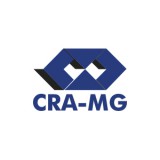 INSTRUÇÕES/DOCUMENTOS NECESSÁRIOSRequerimento preenchido, datado e assinado;Certidão de registro e regularidade emitida pelo CRA da inscrição de origemComprovante de pagamento da taxa de Transferência de Registro, no valor de R$ 145,25 (cento e quarenta e cinco reais e vinte e cinco centavos).Indicação de profissional Responsável Técnico com respectivo comprovante de vínculo com a empresa, que pode ser: 1) Carteira de Trabalho, quando empregado; 2) Contrato de Prestação de Serviços, quando autônomo; 3) Atos Constitutivos da Pessoa Jurídica, quando dela for sócio ou proprietário; 4) Procuração, quando for Administrador Procurador;O Responsável Técnico indicado deverá requerer a responsabilidade técnica da empresa, mediante preenchimento do formulário de RRT (requerimento abaixo), devendo constar a assinatura do profissional e da empresa, e o pagamento da taxa de requerimento de responsabilidade técnica no valor de R$ 47,50 (quarenta e sete reais e cinquenta centavos) que será encaminhada para recolhimento, após análise do pedido;INFORMAÇÕES IMPORTANTES:Após recebimento do protocolo da transferência, será realizada a análise do pedido e sendo o Responsável Técnico apto a assumir a função, será encaminhado por e-mail o boleto referente à taxa do Registro de Responsabilidade Técnica, no valor de R$ 47,50 (quarenta e sete reais e cinquenta centavos) para o recolhimento e continuidade do processo;Após o pagamento da taxa de Registro de Responsabilidade Técnica, será concedido o registro da Pessoa Jurídica em até 10 (dez) dias úteis contados a partir do protocolo. Casos de urgência deverão ser comprovados e anexados ao protocolo juntamente com a comprovação do pagamento;A taxa de registro de transferência do registro de Pessoa Jurídica e a taxa de Registro de Responsabilidade Técnica se referem a taxas de expediente, cujos valores não serão devolvidos em nenhuma hipótese;Após o registro a empresa poderá requerer a certidão de Registro e Regularidade diretamente no site do CRA-MG, serviços online, mediante pagamento da taxa no valor de R$ 145,25 (cento e quarenta e cinco reais e vinte e cinco centavos);É obrigatório que o Responsável Técnico - RT esteja em dia com suas obrigações perante o CRA-MG, inclusive anuidades e com sua Carteira de Identidade Profissional válida;  A assunção de Responsabilidade Técnica por profissional detentor de Carteira de Identidade Profissional com prazo de validade limitado será permita apenas pelo período fixado no referido documento, obrigando-se o profissional nesta situação a regularizar a trocar da CIP antes que se esgote o prazo de validade;CONTATOS E ENDEREÇO PARA ENVIO DE DOCUMENTOSA solicitação poderá ser encaminhada para o e-mail cramg@cramg.org.br, via Correios ou presencialmente, de segunda à sexta feira de 09:00 as 17:00 na Av. Olegário Maciel, 1233 – Lourdes – Belo Horizonte/MG CEP 30.180.111.INSTRUÇÕES PARA REQUERIMENTO DE RESPONSÁBILIDADE TÉCNICACONSIDERAÇÕES:É obrigatória a apresentação da documentação completa, sem a qual não será possível atender ao pedido.A assunção de Responsabilidade Técnica por profissional detentor de Carteira de Identidade Profissional Provisória será permitida apenas pelo prazo de validade do referido documento, obrigando-se o profissional nesta situação, a substituir a Carteira de Identidade Profissional Provisória pela Definitiva, antes que se esgote o prazo de validade;O Tecnólogo não poderá assumir Responsabilidade Técnica por empresa com atuação em mais de uma área ou campos distintos da Administração (empresa com atuação generalista), considerando que sua habilitação é restrita à sua formação acadêmica; DOCUMENTOS/CONDIÇÕES NECESSÁRIAS PARA REQUERIMENTO Preenchimento e assinatura do Formulário de Registro de Responsabilidade Técnica – RRT;Estar em dia com as obrigações legais e regulamentares junto ao CRA-MG, inclusive anuidades e com a Carteira de Identidade Profissional dentro do período de validade;Pagamento de taxa de RRT no valor de R$ 47,50 (quarenta e sete reais e cinquenta centavos;Cópia dos seguintes documentos:Carteira de Trabalho (CTPS), quando empregado;Contrato de Prestação de Serviços (modelo disponível em nosso site), quando autônomo;Atos Constitutivos da empresa, quando dela for sócio proprietário;Procuração, quando for Administrador Procurador.CONTATOS E ENDEREÇO PARA ENVIO DE DOCUMENTOSA solicitação poderá ser encaminhada para o e-mail cramg@cramg.org.br, via Correios ou presencialmente, de segunda à sexta feira de 09:00 as 17:00 na Av. Olegário Maciel, 1233 – Lourdes – Belo Horizonte/MG CEP 30.180.111.REQUERIMENTO DE TRANSFERÊNCIA DE REGISTRO DE PESSOA JURÍDICAREQUERIMENTO DE TRANSFERÊNCIA DE REGISTRO DE PESSOA JURÍDICAIlmo. Sr. Presidente do CRA-MG O requerente abaixo assinado, representante legal da Empresa em referência, com amparo no Art. 15 da Lei 4.769 de 09/09/1965, no parágrafo 2º do Artigo 12 do Regulamento aprovado pelo Decreto 61.934 de 22/12/1967 e no Regulamento de Registro Profissional de Pessoas Físicas e de Registro de Pessoas Jurídicas aprovado por Resolução Normativa do Conselho Federal de Administração - CFA, tendo apresentado a documentação necessária, e assumindo responsabilidade civil e criminal pelas informações constantes deste documento, declarando estar ciente das obrigações legais, tais como: efetuar o pagamento da anuidade até 30 de março de cada exercício, manter seu endereço atualizado e demais obrigações contidas na Lei 4.769/65 e Resoluções Normativas do Conselho Federal de Administração – CFA, requer a V.Sa a transferência do registro de Pessoa Jurídica de : Ilmo. Sr. Presidente do CRA-MG O requerente abaixo assinado, representante legal da Empresa em referência, com amparo no Art. 15 da Lei 4.769 de 09/09/1965, no parágrafo 2º do Artigo 12 do Regulamento aprovado pelo Decreto 61.934 de 22/12/1967 e no Regulamento de Registro Profissional de Pessoas Físicas e de Registro de Pessoas Jurídicas aprovado por Resolução Normativa do Conselho Federal de Administração - CFA, tendo apresentado a documentação necessária, e assumindo responsabilidade civil e criminal pelas informações constantes deste documento, declarando estar ciente das obrigações legais, tais como: efetuar o pagamento da anuidade até 30 de março de cada exercício, manter seu endereço atualizado e demais obrigações contidas na Lei 4.769/65 e Resoluções Normativas do Conselho Federal de Administração – CFA, requer a V.Sa a transferência do registro de Pessoa Jurídica de : TRANSFERÊNCIA DE REGISTRO DE PESSOA JURÍDICA DO CRA - _______TRANSFERÊNCIA DE REGISTRO DE PESSOA JURÍDICA DO CRA - _______MOTIVO DO REGISTRO: MOTIVO DO REGISTRO: DADOS DA PESSOA JURÍDICA REQUERENTEDADOS DA PESSOA JURÍDICA REQUERENTERazão Social:  CNPJ :   Endereço (Rua/Av./Praça/Alameda):  Nº  Complemento: Bairro:  Município/UF:  CEP:  Telefone:  Celular: E-mail:  Caixa Postal:   FAX: Nome do contato:  Telefone:  Celular: Razão Social:  CNPJ :   Endereço (Rua/Av./Praça/Alameda):  Nº  Complemento: Bairro:  Município/UF:  CEP:  Telefone:  Celular: E-mail:  Caixa Postal:   FAX: Nome do contato:  Telefone:  Celular: Capital Social R$:  Patrimônio Líquido R$:  Ativo Imobilizado R$:  Capital Social R$:  Patrimônio Líquido R$:  Ativo Imobilizado R$:  ASSINALE O ENDEREÇO PREFERENCIAL PARA RECEBIMENTO DE CORRESPONDÊNCIA:      ASSINALE O ENDEREÇO PREFERENCIAL PARA RECEBIMENTO DE CORRESPONDÊNCIA:      Endereço (Rua/Av./Praça/Alameda):  Nº  Complemento: Bairro:  Município:  UF:  CEP:  Endereço (Rua/Av./Praça/Alameda):  Nº  Complemento: Bairro:  Município:  UF:  CEP:  Objeto Social (área de atuação): Objeto Social (área de atuação): Representante Legal:  CPF:  Telefone: Sócio 1:  CPF:  Telefone: Sócio 2:  CPF:  Telefone: Sócio 3:  CPF:  Telefone: Representante Legal:  CPF:  Telefone: Sócio 1:  CPF:  Telefone: Sócio 2:  CPF:  Telefone: Sócio 3:  CPF:  Telefone: Filial 1 (razão social):  CNPJ:  Capital Destacado: Filial 2 (razão social):  CNPJ:  Capital Destacado: Filial 3 (razão social):  CNPJ:  Capital Destacado: Filial 1 (razão social):  CNPJ:  Capital Destacado: Filial 2 (razão social):  CNPJ:  Capital Destacado: Filial 3 (razão social):  CNPJ:  Capital Destacado: INDICAÇÃO DO RESPONSÁVEL TÉCNICOINDICAÇÃO DO RESPONSÁVEL TÉCNICORT 1:  CRA-MG nº:  CPF: RT 2:  CRA-MG nº:  CPF: RT 3:  CRA-MG nº:  CPF: RT 1:  CRA-MG nº:  CPF: RT 2:  CRA-MG nº:  CPF: RT 3:  CRA-MG nº:  CPF: Termos em que, pede deferimento   Assinatura do Representante Legal:_________________________________________________Termos em que, pede deferimento   Assinatura do Representante Legal:_________________________________________________PARA USO INTERNO DO CRA-MGDeclaro ter conferido a documentação e o pagamento.Funcionário/Estagiário: _________________________________ Protocolo nº ____________________Data ______/______/________FORMULÁRIO DE REGISTRO DE RESPONSABILIDADE TÉCNICAFORMULÁRIO DE REGISTRO DE RESPONSABILIDADE TÉCNICAFORMULÁRIO DE REGISTRO DE RESPONSABILIDADE TÉCNICAFORMULÁRIO DE REGISTRO DE RESPONSABILIDADE TÉCNICA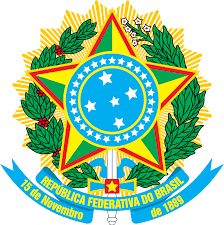 Conselho Federal de AdministraçãoConselho Regional de Administração de Minas GeraisSenhor Presidente,Solicito o Registro de Responsabilidade Técnica – RRT em meu nome, devendo o mesmo integrar o meu dossiê/processo de registro profissional, bem como dossiê/processo da empresa cujos serviços de  prestados para terceiro, estão sob a minha responsabilidade.RRT nº:           Conselho Federal de AdministraçãoConselho Regional de Administração de Minas GeraisSenhor Presidente,Solicito o Registro de Responsabilidade Técnica – RRT em meu nome, devendo o mesmo integrar o meu dossiê/processo de registro profissional, bem como dossiê/processo da empresa cujos serviços de  prestados para terceiro, estão sob a minha responsabilidade.Data:Conselho Federal de AdministraçãoConselho Regional de Administração de Minas GeraisSenhor Presidente,Solicito o Registro de Responsabilidade Técnica – RRT em meu nome, devendo o mesmo integrar o meu dossiê/processo de registro profissional, bem como dossiê/processo da empresa cujos serviços de  prestados para terceiro, estão sob a minha responsabilidade._______________Ass. do funcionárioNome do Profissional                                                                                                     CRA-MG nº                      Alteração do CadastroEndereço (Local de Trabalho)                                                                     Bairro                          Cidade/UF                    Telefone                      Horário de Permanência do Estabelecimento:  Das horas às  horasNome do Profissional                                                                                                     CRA-MG nº                      Alteração do CadastroEndereço (Local de Trabalho)                                                                     Bairro                          Cidade/UF                    Telefone                      Horário de Permanência do Estabelecimento:  Das horas às  horasNome do Profissional                                                                                                     CRA-MG nº                      Alteração do CadastroEndereço (Local de Trabalho)                                                                     Bairro                          Cidade/UF                    Telefone                      Horário de Permanência do Estabelecimento:  Das horas às  horasNome da Pessoa Jurídica                                                                           CNPJ                                                                        CRA-MG nºEndereço                                                                                                     Bairro                          Cidade/UF                    CEP      Telefone                        FAXNome da Pessoa Jurídica                                                                           CNPJ                                                                        CRA-MG nºEndereço                                                                                                     Bairro                          Cidade/UF                    CEP      Telefone                        FAXNome da Pessoa Jurídica                                                                           CNPJ                                                                        CRA-MG nºEndereço                                                                                                     Bairro                          Cidade/UF                    CEP      Telefone                        FAXDescrição detalhada das atribuições do RT:Descrição detalhada das atribuições do RT:Descrição detalhada das atribuições do RT:Tipo de vínculo profissional com a contratante:Tipo de vínculo profissional com a contratante:Tipo de vínculo profissional com a contratante:Valor da Remuneração Mensal:                   Duração do Contrato:                               Data de Início do Contrato:Valor da Remuneração Mensal:                   Duração do Contrato:                               Data de Início do Contrato:Valor da Remuneração Mensal:                   Duração do Contrato:                               Data de Início do Contrato:Assinaturas     ___________________________________                                              ___________________________________                                               Profissional                                                                      Contratante (assinatura do Representante Legal)Assinaturas     ___________________________________                                              ___________________________________                                               Profissional                                                                      Contratante (assinatura do Representante Legal)Assinaturas     ___________________________________                                              ___________________________________                                               Profissional                                                                      Contratante (assinatura do Representante Legal)